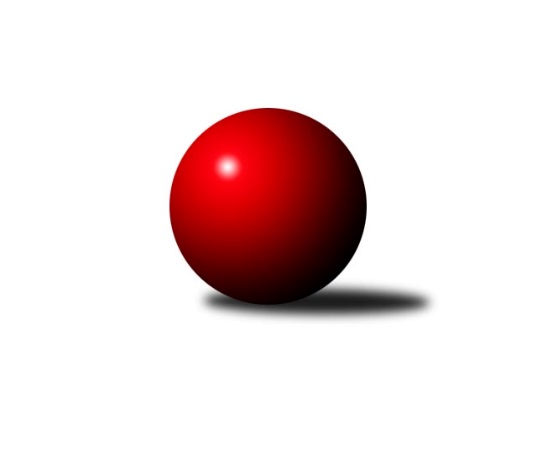 Č.10Ročník 2018/2019	25.5.2024 1.KLD A 2018/2019Statistika 10. kolaTabulka družstev:		družstvo	záp	výh	rem	proh	skore	sety	průměr	body	plné	dorážka	chyby	1.	KK Hilton Sezimovo Ústí	8	5	2	1	21.0 : 11.0 	(56.5 : 39.5)	1550	12	1056	493	22.6	2.	KK Konstruktiva Praha	8	4	2	2	19.0 : 13.0 	(51.5 : 44.5)	1463	10	1028	435	32.9	3.	KK Lokomotiva Tábor	8	4	1	3	18.0 : 14.0 	(57.0 : 39.0)	1499	9	1041	458	29.1	4.	SKK Rokycany	8	2	2	4	12.0 : 20.0 	(34.5 : 61.5)	1376	6	969	407	37	5.	TJ Jiskra Hazlov	8	1	1	6	10.0 : 22.0 	(40.5 : 55.5)	1496	3	1020	476	31.5Tabulka doma:		družstvo	záp	výh	rem	proh	skore	sety	průměr	body	maximum	minimum	1.	KK Konstruktiva Praha	4	3	0	1	11.0 : 5.0 	(28.0 : 20.0)	1450	6	1520	1414	2.	KK Hilton Sezimovo Ústí	4	2	1	1	10.0 : 6.0 	(31.0 : 17.0)	1628	5	1724	1568	3.	SKK Rokycany	4	1	2	1	8.0 : 8.0 	(21.0 : 27.0)	1478	4	1537	1392	4.	KK Lokomotiva Tábor	4	1	1	2	7.0 : 9.0 	(24.5 : 23.5)	1487	3	1515	1414	5.	TJ Jiskra Hazlov	4	1	0	3	5.0 : 11.0 	(22.0 : 26.0)	1443	2	1511	1379Tabulka venku:		družstvo	záp	výh	rem	proh	skore	sety	průměr	body	maximum	minimum	1.	KK Hilton Sezimovo Ústí	4	3	1	0	11.0 : 5.0 	(25.5 : 22.5)	1530	7	1567	1468	2.	KK Lokomotiva Tábor	4	3	0	1	11.0 : 5.0 	(32.5 : 15.5)	1502	6	1613	1418	3.	KK Konstruktiva Praha	4	1	2	1	8.0 : 8.0 	(23.5 : 24.5)	1466	4	1503	1387	4.	SKK Rokycany	4	1	0	3	4.0 : 12.0 	(13.5 : 34.5)	1351	2	1544	1074	5.	TJ Jiskra Hazlov	4	0	1	3	5.0 : 11.0 	(18.5 : 29.5)	1510	1	1588	1464Tabulka podzimní části:		družstvo	záp	výh	rem	proh	skore	sety	průměr	body	doma	venku	1.	KK Konstruktiva Praha	6	3	2	1	15.0 : 9.0 	(39.0 : 33.0)	1453	8 	3 	0 	0 	0 	2 	1	2.	KK Hilton Sezimovo Ústí	6	3	2	1	14.0 : 10.0 	(41.0 : 31.0)	1562	8 	1 	1 	1 	2 	1 	0	3.	KK Lokomotiva Tábor	6	3	1	2	13.0 : 11.0 	(41.5 : 30.5)	1488	7 	1 	1 	1 	2 	0 	1	4.	TJ Jiskra Hazlov	5	1	1	3	8.0 : 12.0 	(30.0 : 30.0)	1495	3 	1 	0 	1 	0 	1 	2	5.	SKK Rokycany	5	0	2	3	6.0 : 14.0 	(16.5 : 43.5)	1265	2 	0 	2 	1 	0 	0 	2Tabulka jarní části:		družstvo	záp	výh	rem	proh	skore	sety	průměr	body	doma	venku	1.	KK Hilton Sezimovo Ústí	2	2	0	0	7.0 : 1.0 	(15.5 : 8.5)	1596	4 	1 	0 	0 	1 	0 	0 	2.	SKK Rokycany	3	2	0	1	6.0 : 6.0 	(18.0 : 18.0)	1532	4 	1 	0 	0 	1 	0 	1 	3.	KK Lokomotiva Tábor	2	1	0	1	5.0 : 3.0 	(15.5 : 8.5)	1523	2 	0 	0 	1 	1 	0 	0 	4.	KK Konstruktiva Praha	2	1	0	1	4.0 : 4.0 	(12.5 : 11.5)	1474	2 	0 	0 	1 	1 	0 	0 	5.	TJ Jiskra Hazlov	3	0	0	3	2.0 : 10.0 	(10.5 : 25.5)	1472	0 	0 	0 	2 	0 	0 	1 Zisk bodů pro družstvo:		jméno hráče	družstvo	body	zápasy	v %	dílčí body	sety	v %	1.	Tereza Bendová 	KK Konstruktiva Praha  	8	/	8	(100%)	24.5	/	32	(77%)	2.	Jan Novák 	KK Hilton Sezimovo Ústí  	7	/	7	(100%)	21.5	/	28	(77%)	3.	Šárka Aujezdská 	KK Lokomotiva Tábor 	6	/	8	(75%)	20.5	/	32	(64%)	4.	Filip Mikuláštík 	KK Hilton Sezimovo Ústí  	5	/	5	(100%)	18	/	20	(90%)	5.	David Repčík 	TJ Jiskra Hazlov  	5	/	7	(71%)	19	/	28	(68%)	6.	Vojtěch Havlík 	SKK Rokycany 	4	/	6	(67%)	12.5	/	24	(52%)	7.	Samuel Fujko 	KK Konstruktiva Praha  	4	/	7	(57%)	15	/	28	(54%)	8.	Dominik Černý 	SKK Rokycany 	4	/	7	(57%)	11.5	/	28	(41%)	9.	Jolana Jelínková 	KK Lokomotiva Tábor 	3	/	7	(43%)	17	/	28	(61%)	10.	Martin Hlaváč 	KK Lokomotiva Tábor 	2	/	2	(100%)	5.5	/	8	(69%)	11.	Veronika Horková 	SKK Rokycany 	2	/	3	(67%)	8.5	/	12	(71%)	12.	Štěpán Fatka 	KK Konstruktiva Praha  	2	/	3	(67%)	8	/	12	(67%)	13.	Thea Petrů 	KK Hilton Sezimovo Ústí  	2	/	4	(50%)	8	/	16	(50%)	14.	Pavel Přerost 	TJ Jiskra Hazlov  	2	/	5	(40%)	9	/	20	(45%)	15.	Nela Ryzková 	KK Hilton Sezimovo Ústí  	1	/	2	(50%)	4	/	8	(50%)	16.	Martin Jinda 	KK Lokomotiva Tábor 	1	/	6	(17%)	11	/	24	(46%)	17.	Milan Fanta 	TJ Jiskra Hazlov  	1	/	8	(13%)	8.5	/	32	(27%)	18.	Jan Klégr 	KK Konstruktiva Praha  	0	/	1	(0%)	2	/	4	(50%)	19.	Eliška Pokorná 	TJ Jiskra Hazlov  	0	/	1	(0%)	1	/	4	(25%)	20.	Patrik Berka 	KK Hilton Sezimovo Ústí  	0	/	1	(0%)	1	/	4	(25%)	21.	Natálie Šreibrová 	SKK Rokycany 	0	/	1	(0%)	0	/	4	(0%)	22.	Julija Chernetska 	SKK Rokycany 	0	/	1	(0%)	0	/	4	(0%)	23.	David Škvor 	TJ Jiskra Hazlov  	0	/	2	(0%)	2	/	8	(25%)	24.	Jaroslav Zahrádka 	KK Konstruktiva Praha  	0	/	4	(0%)	1	/	16	(6%)	25.	Jakub Pospíšil 	SKK Rokycany 	0	/	4	(0%)	1	/	16	(6%)Průměry na kuželnách:		kuželna	průměr	plné	dorážka	chyby	výkon na hráče	1.	Sezimovo Ústí, 1-2	1592	1080	511	19.9	(530.7)	2.	SKK Rokycany, 1-4	1488	1039	449	29.8	(496.2)	3.	Tábor, 1-4	1483	1035	447	29.9	(494.3)	4.	Hazlov, 1-4	1454	1009	445	36.6	(484.8)	5.	KK Konstruktiva Praha, 1-6	1404	987	416	37.0	(468.0)Nejlepší výkony na kuželnách:Sezimovo Ústí, 1-2KK Hilton Sezimovo Ústí 	1724	10. kolo	Thea Petrů 	KK Hilton Sezimovo Ústí 	613	10. koloKK Hilton Sezimovo Ústí 	1639	4. kolo	Jan Novák 	KK Hilton Sezimovo Ústí 	592	1. koloKK Lokomotiva Tábor	1613	1. kolo	Šárka Aujezdská 	KK Lokomotiva Tábor	588	1. koloTJ Jiskra Hazlov 	1588	7. kolo	Filip Mikuláštík 	KK Hilton Sezimovo Ústí 	580	4. koloKK Hilton Sezimovo Ústí 	1582	1. kolo	David Repčík 	TJ Jiskra Hazlov 	568	7. koloKK Hilton Sezimovo Ústí 	1568	7. kolo	Jan Novák 	KK Hilton Sezimovo Ústí 	564	10. koloSKK Rokycany	1544	10. kolo	Jan Novák 	KK Hilton Sezimovo Ústí 	559	4. koloKK Konstruktiva Praha 	1478	4. kolo	Jan Novák 	KK Hilton Sezimovo Ústí 	547	7. kolo		. kolo	Filip Mikuláštík 	KK Hilton Sezimovo Ústí 	547	10. kolo		. kolo	Filip Mikuláštík 	KK Hilton Sezimovo Ústí 	541	7. koloSKK Rokycany, 1-4KK Hilton Sezimovo Ústí 	1547	5. kolo	Dominik Černý 	SKK Rokycany	585	5. koloSKK Rokycany	1537	5. kolo	David Repčík 	TJ Jiskra Hazlov 	552	9. koloSKK Rokycany	1524	9. kolo	Vojtěch Havlík 	SKK Rokycany	538	9. koloTJ Jiskra Hazlov 	1515	9. kolo	Vojtěch Havlík 	SKK Rokycany	537	5. koloKK Konstruktiva Praha 	1495	6. kolo	Vojtěch Havlík 	SKK Rokycany	533	6. koloSKK Rokycany	1458	6. kolo	Jan Novák 	KK Hilton Sezimovo Ústí 	529	5. koloKK Lokomotiva Tábor	1440	3. kolo	Tereza Bendová 	KK Konstruktiva Praha 	527	6. koloSKK Rokycany	1392	3. kolo	Thea Petrů 	KK Hilton Sezimovo Ústí 	519	5. kolo		. kolo	Samuel Fujko 	KK Konstruktiva Praha 	505	6. kolo		. kolo	Veronika Horková 	SKK Rokycany	503	9. koloTábor, 1-4KK Hilton Sezimovo Ústí 	1538	6. kolo	David Repčík 	TJ Jiskra Hazlov 	533	5. koloSKK Rokycany	1527	8. kolo	Veronika Horková 	SKK Rokycany	531	8. koloKK Lokomotiva Tábor	1515	5. kolo	Thea Petrů 	KK Hilton Sezimovo Ústí 	528	6. koloKK Lokomotiva Tábor	1510	6. kolo	Martin Jinda 	KK Lokomotiva Tábor	524	5. koloKK Lokomotiva Tábor	1509	8. kolo	Šárka Aujezdská 	KK Lokomotiva Tábor	518	6. koloTJ Jiskra Hazlov 	1464	5. kolo	Martin Hlaváč 	KK Lokomotiva Tábor	510	8. koloKK Lokomotiva Tábor	1414	2. kolo	Martin Jinda 	KK Lokomotiva Tábor	509	6. koloKK Konstruktiva Praha 	1387	2. kolo	Nela Ryzková 	KK Hilton Sezimovo Ústí 	507	6. kolo		. kolo	Šárka Aujezdská 	KK Lokomotiva Tábor	505	8. kolo		. kolo	Patrik Berka 	KK Hilton Sezimovo Ústí 	503	6. koloHazlov, 1-4KK Hilton Sezimovo Ústí 	1567	2. kolo	Jan Novák 	KK Hilton Sezimovo Ústí 	569	2. koloKK Lokomotiva Tábor	1537	10. kolo	David Repčík 	TJ Jiskra Hazlov 	559	8. koloTJ Jiskra Hazlov 	1511	2. kolo	Tereza Bendová 	KK Konstruktiva Praha 	551	8. koloKK Konstruktiva Praha 	1503	8. kolo	Martin Hlaváč 	KK Lokomotiva Tábor	546	10. koloTJ Jiskra Hazlov 	1478	8. kolo	Filip Mikuláštík 	KK Hilton Sezimovo Ústí 	540	2. koloTJ Jiskra Hazlov 	1402	4. kolo	David Repčík 	TJ Jiskra Hazlov 	534	2. koloTJ Jiskra Hazlov 	1379	10. kolo	David Repčík 	TJ Jiskra Hazlov 	524	4. koloSKK Rokycany	1259	4. kolo	Pavel Přerost 	TJ Jiskra Hazlov 	504	2. kolo		. kolo	Šárka Aujezdská 	KK Lokomotiva Tábor	503	10. kolo		. kolo	Samuel Fujko 	KK Konstruktiva Praha 	500	8. koloKK Konstruktiva Praha, 1-6KK Konstruktiva Praha 	1520	3. kolo	Samuel Fujko 	KK Konstruktiva Praha 	531	3. koloTJ Jiskra Hazlov 	1472	3. kolo	Jan Novák 	KK Hilton Sezimovo Ústí 	527	9. koloKK Hilton Sezimovo Ústí 	1468	9. kolo	Tereza Bendová 	KK Konstruktiva Praha 	515	3. koloKK Konstruktiva Praha 	1444	9. kolo	Samuel Fujko 	KK Konstruktiva Praha 	513	9. koloKK Konstruktiva Praha 	1422	7. kolo	Tereza Bendová 	KK Konstruktiva Praha 	510	1. koloKK Lokomotiva Tábor	1418	7. kolo	Milan Fanta 	TJ Jiskra Hazlov 	505	3. koloKK Konstruktiva Praha 	1414	1. kolo	Tereza Bendová 	KK Konstruktiva Praha 	503	9. koloSKK Rokycany	1074	1. kolo	Tereza Bendová 	KK Konstruktiva Praha 	502	7. kolo		. kolo	Filip Mikuláštík 	KK Hilton Sezimovo Ústí 	499	9. kolo		. kolo	Šárka Aujezdská 	KK Lokomotiva Tábor	494	7. koloČetnost výsledků:	4.0 : 0.0	2x	3.0 : 1.0	6x	2.0 : 2.0	4x	1.0 : 3.0	7x	0.0 : 4.0	1x